Fleurissons la Ville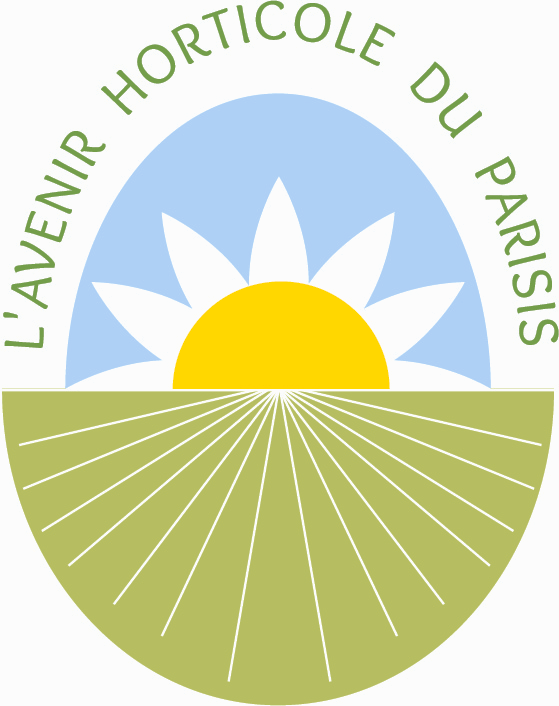 Mercredi 27 octobre 2021 à 14 hFace au 5 ter, rue de Verdun (angle rue de la Mardelle) - 95240 Cormeilles-en-Parisis	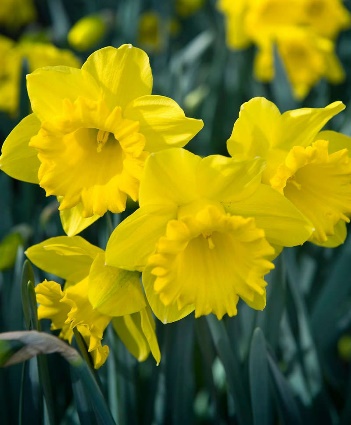 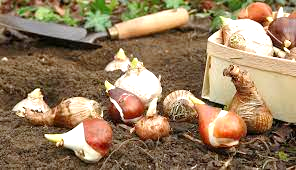 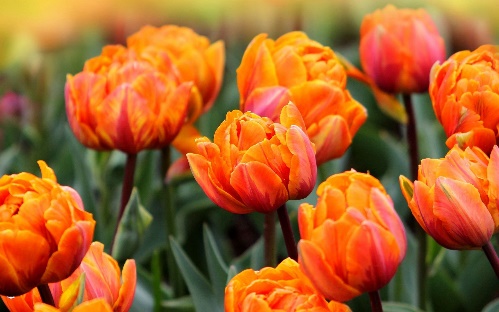 Nous vous apprendrons  à reconnaître les bulbes de jonquilles, de jacinthes, de tulipes, comment les planter et les entretenir. Au printemps, vos enfants seront fiers de voir fleurir les bulbes qu'ils auront eux-mêmes plantés à l'automne. Ainsi, ils respecteront les espaces verts de la Ville Merci de vous inscrire avant le 22 octobre 2021 par :Mail à avenirhorticole95@hotmail.comTéléphone : 06 33 18 83 58, laissez-nous un messageSite internet en suivant le lien suivant  https://www.lavenirhorticole.fr/collect/description/204515-l-fleurissons-la-ville